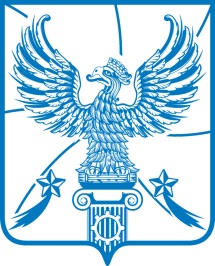 АДМИНИСТРАЦИЯМУНИЦИПАЛЬНОГО ОБРАЗОВАНИЯГОРОДСКОЙ ОКРУГ ЛЮБЕРЦЫ
МОСКОВСКОЙ ОБЛАСТИПОСТАНОВЛЕНИЕ02.02.2018                                                                                                                               № 306 - ПАг. ЛюберцыО внесении изменений в Реестр  муниципальных маршрутов регулярных перевозок на территории городского округа  Люберцы, утвержденный Постановлением администрации муниципального образования Люберецкий муниципальный район Московской области от 25.12.2015 № 2801-ПА                                В соответствии с Федеральным законом от 06.10.2003 № 131 – ФЗ «Об общих принципах организации местного самоуправления в Российской Федерации», Федеральным законом от 13.07.2015 № 220-ФЗ «Об организации регулярных перевозок пассажиров и багажа автомобильным транспортом и городским наземным электрическим транспортом в Российской Федерации и о внесении изменений в отдельные законодательные акты   Российской Федерации», Законом Московской области от 27.12.2005 № 268/2005-ОЗ «Об организации транспортного обслуживания населения на территории Московской области», Уставом муниципального образования городской округ Люберцы Московской области, Распоряжением Главы городского округа Люберцы Московской области от 21.06.2017  № 1-РГ «О наделении полномочиями Первого заместителя Главы администрации»,  постановляю:	        1. Внести изменения в Реестр муниципальных маршрутов регулярных перевозок на территории городского округа  Люберцы, утвержденный Постановлением администрации муниципального образования Люберецкий муниципальный район Московской области от 25.12.2015 № 2801-ПА, утвердив его  в новой редакции (прилагается).        2. Опубликовать настоящее Постановление в средствах массовой информации и разместить на официальном сайте администрации в сети «Интернет».        3. Контроль за исполнением настоящего Постановления возложить на заместителя Главы администрации   Сигалова Э.С. Первый заместитель Главы  администрации                                                                        И. Г. Назарьева    